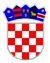 	REPUBLIKA HRVATSKAVUKOVARSKO-SRIJEMSKA ŽUPANIJAOPĆINA NEGOSLAVCIOpćinski načelnikKLASA: 400-08/20-01/01URBROJ: 2196-19-01-22-29Negoslavci, 16.03.2022. godine	Na temelju članka 71., stavka 1. Zakona o komunalnom gospodarstvu („Narodne novine“ broj 68/18, 110/18 i 32/20) i članka 32., stavka 2., točke 2. („Službeni glasnik Općine Negoslavci“ broj 01/21) Općinski načelnik Općine Negoslavci dana 16.03.2022. godine donosi IZVJEŠĆE o izvršenju Programa građenja komunalne infrastrukture za 2021. godinuČlanak 1.	Utvrđuje se da je tijekom 2021. godine izvršen Program građenja komunalne infrastrukture za 2021. godinu kako slijedi.Prikaz planiranih sredstava i ostvarenja plana:Općinski proračun,Fond za zaštitu okoliša i energetsku učinkovitost,EU projekti.Prikaz planiranih sredstava iz Općinskog proračuna Općine Negoslavci za potrebe građenja objekata komunalne infrastruktureČlanak 2.	Prihodi utvrđeni u članku 1. ovoga Izvještaja raspoređeni su za građenje komunalne infrastrukture u 2021. godini kako slijedi.Članak 3.	Suglasno zakonskim obvezama ovaj Izvještaj se dostavlja Općinskom vijeću na razmatranje i odlučivanje.Članak 4.	Izvješće će se objaviti u Službenom glasniku Općine Negoslavci i na internet stranici Općine Negoslavci.Općinski načelnik:Dušan JeckovOBRAZLOŽENJE	Sukladno članku 71., stavku 1. Zakona o komunalnom gospodarstvu (“Narodne novine” broj 68/18, 110/18 i 32/20), propisana je obveza Općinskog načelnika da godišnje podnosi izvješće o izvršenju programa građenja komunalne infrastrukture Općinskom vijeću vlastite jedinice. Izvješće se podnosi istodobno sa izvješćem o izvršenju proračuna te se objavljuje u službenom glasniku JLS, sukladno članku 71., stavku 2. i 3. Zakona o komunalnom gospodarstvu.1.	Prema Programu Općine Negoslavci o građenju komunalne infrastrukture za 2021. godinu (“Službeni glasnik Općine Negoslavci” broj 01/20) (u daljem tekstu: Program) bilo je planirano izdvajanje za projektnu dokumentacija za odvodnju otpadnih voda u iznosu od 50.000,00 kn. Prema Izvješću o izvršenju programa građenja komunalne infrastrukture za 2021. godinu (u daljem tekstu: Izvršenje) je utrošeno 0,00 kn. Razlog odstupanja je kako slijedi. Nisu utrošena sredstva za projektnu dokumentaciju odvodnje otpadnih voda iz razloga što Vodovod grada Vukovara ima u planu da Općina Negoslavci, Općina Bogdanovci, Općina Tompojevci i Općina Trpinja, unutar zajedničkog sustava odvodnje, istovremeno izrade projektne dokumentacije za odvodnju otpadnih voda, svako za svoje područje, da bi zajednički dobili sredstva iz europskih fondova za izgradnju sustava odvodnje otpadnih voda. To nije učinjeno u 2021. godinu, ali je u planu za 2022. godinu. 2.	Prema Programu je planirano ukupno 50.000,00 kn za nabavku spremnika za razvrstavanje otpada, a utrošeno je po Izvršenju 0,00 kn. Zapravo, za nabavu spremnika razvrstavanja otpada je utrošeno 15.716,91 kn tj. kako je iskazano u članku 2. Izvršenja u tablici na dijelu “nabavka urbano-komunalne opreme”, ali zbog podijela stavki iznos nije vidljiv na dijelu “nabavka spremnika za razvrstavanje otpada” u članku 2. Izvršenja.3.	Prema Programu je planirano ukupno 100.000,00 kn za nabavku komunalne opreme, a prema Izvršenju je utrošeno 0,00 kn. Razlog odstupanja je što smo planirana sredstva utrošili u svrhu izgradnje javne rasvjete, takođe uz sredstva dobijena za tu svrhu od strane Ministarstva graditeljstva. 4.	Prema Programu je planirano ukupno 32.000,00 kn za nabavu urbano-komunalne opreme, a utrošeno je prema Izvršenju 15.716,91 kn. Razlog odstupanja je kao što je navedeno u točki 2. Obrazloženja. Dodatni iznosi nisu utrošeni, zbog nedostatka potrebe.5.	Prema Programu je planirano ukupno 30.000,00 kn za nabavu opreme za dječje igralište, a utrošeno je prema Izvršenju 0,00 kn. Razlog odstupanja je što očekujemo otvaranje natječaja LAG-a Srijem, za financiranje izgradnje dječjeg igrališta. Natječaj će biti otvoren u 2022. godini te ćemo u navedenom periodu nastojati povući sredstva i utrošiti povučena i naša sredstva u navedenu svrhu.OPISPLANIRANO u svrhu ProgramaIZVRŠENO u svrhu ProgramaKOMUNALNA NAKNADA100.000,0015.716,91POMOĆI OD OSTALIH SUBJEKATA UNUTAR OPĆEG PRORAČUNA162.000,000,00UKUPNO262.000,0015.716,91OPISPLANIRANO prema ProgramuIZVRŠENOProjektna dokumentacija za odvodnju otpadnih voda50.000,000,00Nabavka spremnika za razvrstavanje otpada50.000,000,00Nabavka komunalne opreme100.000,000,00Nabava urbano-komunalne opreme32.000,0015.716,91 Nabava opreme za dječje igralište30.000,000,00UKUPNO262.000,0015.716,91